別紙海事局船舶産業課　宛　    FAX: 03-5253-1644                                 E-mail: hqt-kaiji-shouraizou@gxb.mlit.go.jp　「海事産業将来像検討会」第１回につきまして、冒頭のカメラ撮りをご希望の方は、事前に登録をお願いします。◆注意事項・カメラ撮りは、会議冒頭のみ可能です。・議事は傍聴できません。※６月10日（月）12:00までに返送願います。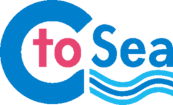 取材登録用紙ご所属お名前お名前お名前電話番号FAX番号E-mail